PETEK, 4. 12. 2020ANGLEŠČINAZOOM KLIC: 9.30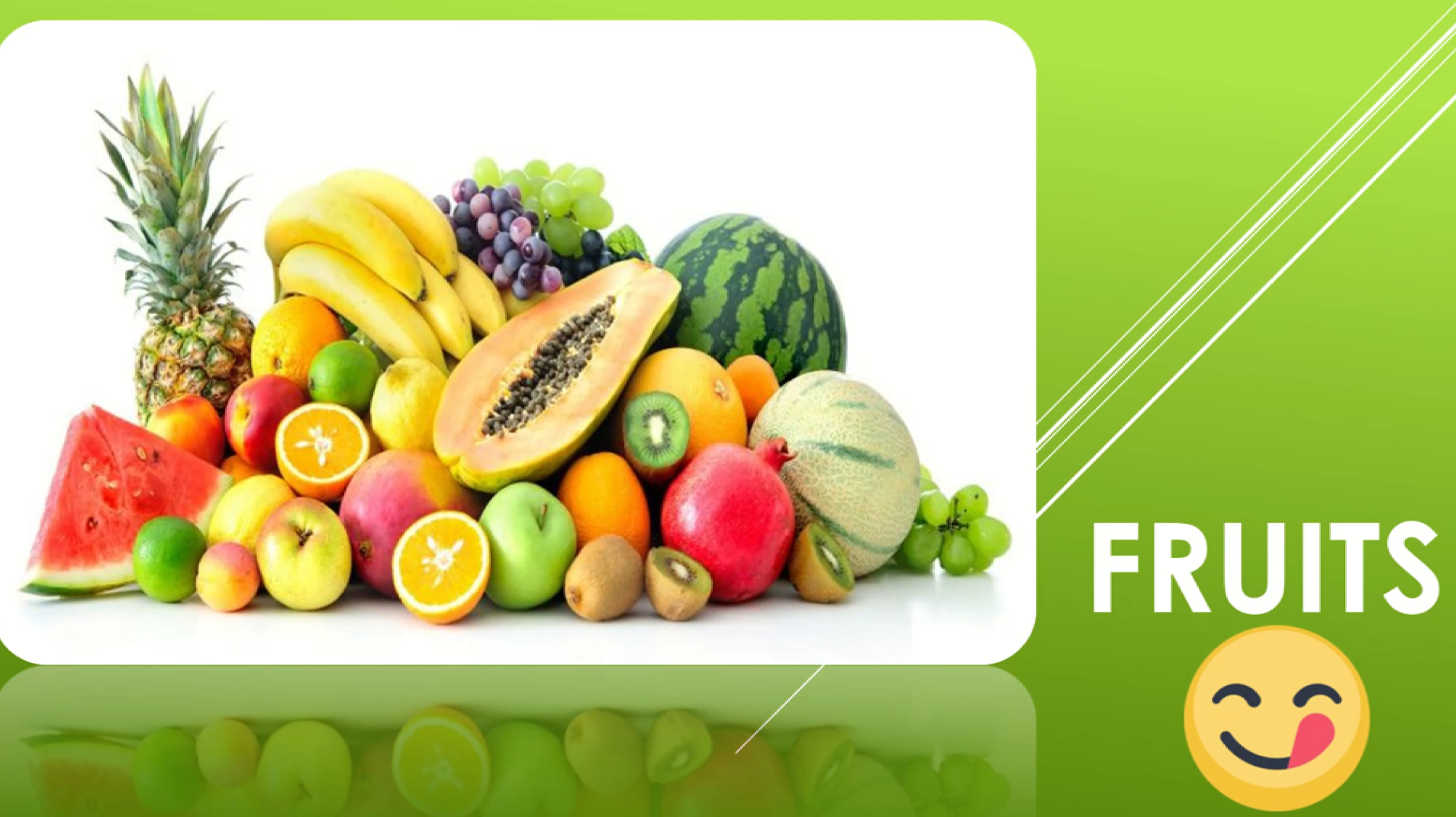 TEHNIŠKI DAN – ČAROBNO V DECEMBERDRAGI  UČENCI IN UČENKE!DANES VAS ČAKA PRAV POSEBEN DAN – USTVARJALNI. UČITELJI SMO GA PRIPRAVILI NA TEMO PRAZNIČNI DECEMBER. VSA NAVODILA NAJDETE NA  SPLETNI  STRANI V PPT PREDSTAVITVI. 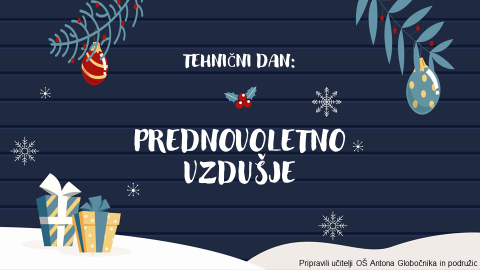 